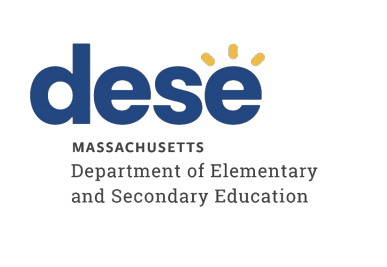 Berlin-Boylston Regional School DistrictSPECIAL EDUCATION & CIVIL RIGHTS MONITORINGREPORTOffice of Public School MonitoringFor Group A Universal StandardsDate of Onsite Visit: January 17, 2024Date of Draft Report: February 1, 2024Date of Final Report: February 16, 2024Department of Elementary and Secondary Education Onsite Team Members:Corey Steinman, ChairpersonMichael McDonaldJesus Pena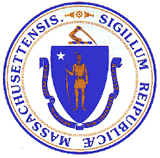 Jeffrey C. RileyCommissioner of Elementary and Secondary EducationMASSACHUSETTS DEPARTMENT OF ELEMENTARY AND SECONDARY EDUCATIONSPECIAL EDUCATION & CIVIL RIGHTS MONITORING REPORTBerlin-Boylston Regional School DistrictREPORT INTRODUCTION	3FINAL MONITORING REPORT 	5DEFINITION OF COMPLIANCE RATINGS	6SUMMARY OF COMPLIANCE CRITERIA RATINGS 	7SUMMARY OF INDICATOR DATA REVIEW 	8MASSACHUSETTS DEPARTMENT OF ELEMENTARY AND SECONDARY EDUCATIONOFFICE OF PUBLIC SCHOOL MONITORINGSPECIAL EDUCATION & CIVIL RIGHTS MONITORING REPORTDuring the 2023-2024 school year, Berlin-Boylston Regional School District participated in a Special Education & Civil Rights Monitoring Review (Monitoring Review) conducted by the Department’s Office of Public School Monitoring (PSM). The purpose of the Monitoring Review is to monitor compliance with regulatory requirements focusing on special education and civil rights. The Department is pleased to report that the district was found to be in compliance with all criteria reviewed; no corrective action is required at this time.Components of the Monitoring ReviewEach school district, charter school, vocational school, and virtual school undergoes a Monitoring Review every three years. The statewide monitoring cycle is posted at <https://www.doe.mass.edu/psm/tfm/6yrcycle.html>. Regularly monitored standards are divided into two groups, known as Group A Universal Standards and Group B Universal Standards. Districts and schools are monitored on an alternate set of Universal Standards every three years. Group A Universal Standards address:Student identificationIEP developmentProgramming and support servicesEqual opportunityGroup B Universal Standards address:Licensure and professional developmentParent/student/community engagementFacilities and classroom observationsOversightTime and learningEqual accessThe Department has also reserved a specific set of criteria, collectively known as Targeted Standards, employed if LEA or school level risk assessment data indicate there is a potential issue; the identified Targeted Standards are assessed in addition to the Universal Standards. Universal Standards and Targeted Standards are aligned with the following regulations:Special Education (SE)Selected requirements from the federal Individuals with Disabilities Education Act (IDEA), 20 U.S.C. § 1400 et seq and accompanying regulations at 34 CFR Part 300.Massachusetts General Law Chapter 71B, and the Massachusetts Special Education regulations (603 CMR 28.00).Civil Rights Methods of Administration and Other General Education Requirements (CR)Specific federal civil rights requirements, including requirements under the Every Student Succeeds Act (ESSA); Title VI of the Civil Rights Act of 1964; the Equal Educational Opportunities Act of 1974; Title IX of the Education Amendments of 1972; Section 504 of the Rehabilitation Act of 1973; and Title II of the Americans with Disabilities Act of 1990, together with select state requirements under M.G.L. c. 76, § 5 and M.G.L. c. 269 §§ 17 through 19.Specific requirements from the Massachusetts Physical Restraint regulations (603 CMR 46.00).Specific requirements from the Massachusetts Student Learning Time regulations (603 CMR 27.00).Specific requirements from the Massachusetts Student Records regulations (603 CMR 23.00).Various requirements under other federal and state laws and regulations.PSM Team:	Depending upon the size of a school district and the number of special education programs to be reviewed, a team of one to four Department staff members conducts onsite activities over one to five days in a school district or charter school.Report for Monitoring ReviewsAt the end of the onsite visit, the PSM team holds an informal exit meeting with the superintendent to summarize the review. Within 45 business days, draft comments for special education and civil rights are provided to the district on-line through the Web-based Monitoring System (WBMS). Within 10 business days of receipt of the draft comments, the district reviews and comments on factual accuracy before the publication of a final Monitoring Report with ratings and findings. The final Monitoring Report will be issued within approximately 60 business days of the conclusion of the onsite visit and posted on the Department’s website at < https://www.doe.mass.edu/psm/tfm/reports/>.Ratings: In the final Monitoring Report, the onsite team gives a rating for each compliance criterion it has reviewed; those ratings are “Commendable,” “Implemented,” “Implementation in Progress,” “Partially Implemented,” “Not Implemented,” and “Not Applicable.”The onsite team includes a comment in the final Monitoring Report for each criterion that it rates “Commendable,” “Partially Implemented,” “Not Implemented,” or “Implementation in Progress,” explaining the basis for the rating.Corrective Action: Where criteria are found “Partially Implemented” or “Not Implemented,” the district or charter school must propose a corrective action plan (CAP) to bring those areas into compliance with the relevant statutes and regulations. The CAP is due to the Department within 20 business days after the issuance of the final Monitoring Report and is subject to the Department’s review and approval. Department staff provide support and assistance to districts and charter schools on the development of an approvable CAP.Department staff also provide ongoing technical assistance as the school or district is implementing the approved CAP. School districts and charter schools must demonstrate effective resolution of noncompliance identified by the Department as soon as possible but in no case later than one year from the issuance of the Department’s Final Monitoring Report.For more information regarding the Monitoring Review Process, including district and parent resources, please visit < https://www.doe.mass.edu/psm/tfm/default.html>.SPECIAL EDUCATION & CIVIL RIGHTS MONITORING REPORT for Berlin-Boylston Regional School DistrictThe Massachusetts Department of Elementary and Secondary Education conducted a monitoring review in Berlin-Boylston Regional School District during the week of January 15, 2024, to evaluate the implementation of Group A Universal Standards in the program areas of special education, civil rights, and other related general education requirements. The team appreciated the opportunity to interview staff and parents and to review the programs underway in the district. In preparing this report, the team reviewed extensive written documentation regarding the operation of the district's programs, together with information gathered by means of the following Department program review methods: Self-Assessment Phase:District review of special education and civil rights documentation for required elements including document uploads. District review of a sample of special education student records selected across grade levels, disability categories, and levels of need.District review of student records related to the Indicator Data Collection for Indicators 11, 12, and 13.Upon completion of the self-assessment, the district submitted the data to the Department for review.On-site Phase:Interviews of administrative staff consistent with those criteria selected for onsite verification.Interviews of parent advisory council (PAC) representatives and other telephone interviews, as requested by other parents or members of the general public.Review of additional documents for special education and civil rights.Surveys of parents of students in special education: Parents of students in special education were sent a survey that solicited information regarding their experiences with the district’s implementation of special education programs, related services, and procedural requirements.Review of student records for special education: The Department selected a sample of student records from those the district reviewed as part of its self-assessment, as well as records chosen by the Department from the special education student roster. The onsite team conducted this review, using standard Department procedures, to determine whether procedural and programmatic requirements have been met.Berlin-Boylston Regional School DistrictSUMMARY OF COMPLIANCE CRITERIA RATINGSThe full list of criteria and information regarding the requirements can be found in Appendix B of the Tiered Focused Monitoring Toolkit available at < https://www.doe.mass.edu/psm/resources/tfm-toolkit.docx>.SUMMARY OF INDICATOR DATA REVIEWAs part of the self-assessment process for districts undergoing a review for Group A Universal Standards, the PSM team reviewed the results of Indicator data submissions for Indicators 11, 12, and 13. The Indicator review is completed prior to the onsite visit and helps inform the scope of the onsite review. For any Indicator data noncompliance found, the district must develop and implement corrective action that includes correcting noncompliance for the individual students affected by it, addressing the root cause and underlying reasons for the identified noncompliance, and reviewing additional records as evidence that the issues have been corrected and that requirements are being met. The Office of Special Education Programs (OSEP) requires correction of noncompliance within one year of the finding.The results of the Department’s analysis regarding these Indicators are as follows:The district submitted evidence of corrective action, including an additional data set, to address the non-compliance identified for Indicators 12 and 13. The submissions have been reviewed and approved by the Department; no further action is required.  The district conducted a self-assessment and the Department reviewed all of the criteria in the specific program areas. The Final Report typically includes those criteria that were found by the team to be implemented in a “Commendable” manner, as well as for criteria receiving a rating of "Partially Implemented," "Not Implemented," or “Implementation in Progress.” (Refer to the “Definition of Compliance Ratings” section of the report.) Final Reports do not include criteria receiving a rating of “Implemented” or “Not Applicable.” Therefore, the district will not be receiving a report that includes ratings and findings, as the team found the district to be in compliance with all criteria reviewed.DEFINITION OF COMPLIANCE RATINGSDEFINITION OF COMPLIANCE RATINGSCommendableAny requirement or aspect of a requirement implemented in an exemplary manner significantly beyond the requirements of law or regulation.ImplementedThe requirement is substantially met in all important aspects.Implementation in ProgressThis rating is used for criteria containing new or updated legal requirements; the district has implemented any old requirements contained in the criterion and is training staff or beginning to implement the new requirements in such a way that the onsite team anticipates that the new requirements will be implemented by the end of the school year.Partially ImplementedThe requirement, in one or several important aspects, is not entirely met.Not ImplementedThe requirement is totally or substantially not met.Not Applicable The requirement does not apply to the school district or charter school.Universal Standards Special EducationUniversal Standards Civil Rights and Other General Education RequirementsIMPLEMENTEDSE 1, SE 2, SE 3, SE 3A, SE 6, SE 7,  SE 8, SE 9, SE 9A, SE 10, SE 11, SE 12, SE 13, SE 14, SE 17, SE 18A, SE 19,  SE 20, SE 22, SE 25, SE 26, SE 29,     SE 34, SE 35, SE 37, SE 38, SE 39,     SE 40, SE 41, SE 42, SE 43, SE 48,     SE 49CR 13, CR 14, CR 18PARTIALLY IMPLEMENTEDNoneNOT IMPLEMENTEDNoneNOT APPLICABLENoneCompliantNon-CompliantNot ApplicableIndicator 11 – Initial Evaluation TimelinesXIndicator 12 – Early Childhood TransitionXIndicator 13 – Secondary TransitionXThis Special Education and Civil Rights Final Report is also available at:https://www.doe.mass.edu/psm/tfm/reports/.Profile information supplied by each charter school and school district, including information for individual schools within districts, is available at http://profiles.doe.mass.edu/.WBMS Final Report WBMS Final Report File Name:Berlin-Boylston Regional School District Final Report 2024Last Revised on: 2/13/2024Prepared by:ABK/CS/AP